§17306.  Scope of practice; speech-language pathologistSpeech-language pathologists identify, assess and provide treatment for individuals of all ages with communication and swallowing disorders. Speech-language pathologists may:  [PL 2007, c. 369, Pt. C, §3 (NEW); PL 2007, c. 369, Pt. C, §5 (AFF).]1.  Human communication.  Manage and supervise programs and services related to human communication and its disorders;[PL 2007, c. 369, Pt. C, §3 (NEW); PL 2007, c. 369, Pt. C, §5 (AFF).]2.  Speech-language pathology.  Counsel families, individuals and caregivers with respect to speech-language pathology; and[PL 2007, c. 369, Pt. C, §3 (NEW); PL 2007, c. 369, Pt. C, §5 (AFF).]3.  Consultation; referrals; programs.  Provide consultation, make referrals and develop preventative programs.[PL 2007, c. 369, Pt. C, §3 (NEW); PL 2007, c. 369, Pt. C, §5 (AFF).]The provisions of this section pertaining to the scope of practice for speech-language pathologists neither limit nor infringe upon licensure laws of other regulated professions in this State.  [PL 2007, c. 369, Pt. C, §3 (NEW); PL 2007, c. 369, Pt. C, §5 (AFF).]SECTION HISTORYPL 2007, c. 369, Pt. C, §3 (NEW). PL 2007, c. 369, Pt. C, §5 (AFF). The State of Maine claims a copyright in its codified statutes. If you intend to republish this material, we require that you include the following disclaimer in your publication:All copyrights and other rights to statutory text are reserved by the State of Maine. The text included in this publication reflects changes made through the First Regular and Frist Special Session of the 131st Maine Legislature and is current through November 1, 2023
                    . The text is subject to change without notice. It is a version that has not been officially certified by the Secretary of State. Refer to the Maine Revised Statutes Annotated and supplements for certified text.
                The Office of the Revisor of Statutes also requests that you send us one copy of any statutory publication you may produce. Our goal is not to restrict publishing activity, but to keep track of who is publishing what, to identify any needless duplication and to preserve the State's copyright rights.PLEASE NOTE: The Revisor's Office cannot perform research for or provide legal advice or interpretation of Maine law to the public. If you need legal assistance, please contact a qualified attorney.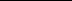 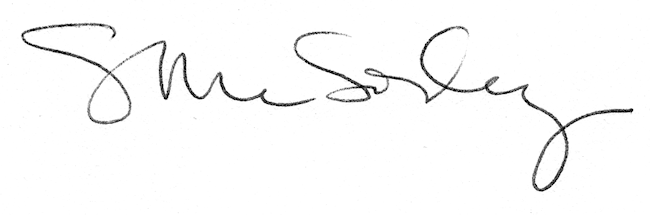 